Physician Assistant Department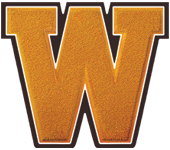 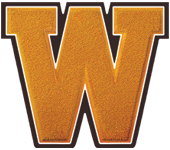 Western Michigan UniversityKalamazoo, MI 49008-5138Rentor Name: Address: Phone: E-mail: How many students can you accommodate at any given time? Do you have a preference for male or female renters? Male only		 Female only		 EitherCheck which best describes the accommodation you have available: Sleeping room Private sleeping/study area with house privileges A separate apartment unit	 Kitchen use				 No kitchen use 	 Kitchen utensils, dishes, etc.		 Meals with family	 Laundry facilities			 Linens provided	 Shared bath facilities		 Private bath	 Shared living space			 Private entrance		Can there be provisions for mail delivery?   	Yes		 NoConduct: Are there any house rules such as no smoking, overnight guests, hours, no drinking, etc. of which you want the student to be aware? If so, list below:List any other information the student should be aware of regarding the housing provided:Please indicate location to hospital: Within Walking Distance	Driving Distance:   milesHousing Cost: per week per monthPlease indicate any time period that you would NOT be available to provide housing:Kalamazoo residents only; Housing available to: First year students		 Second year students		 Either